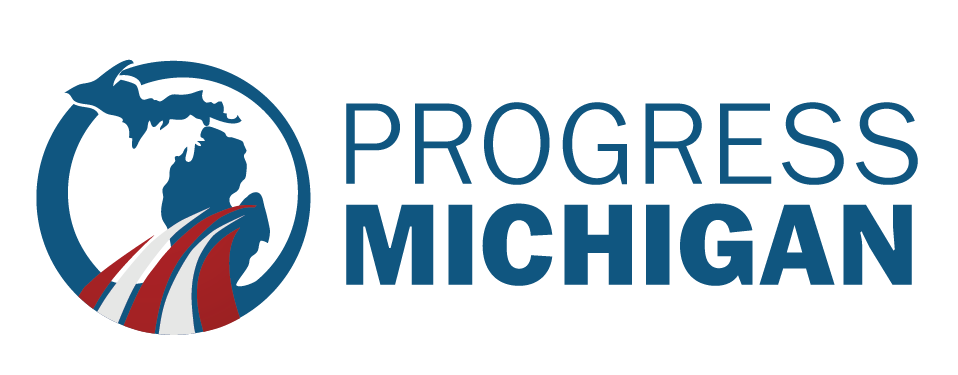 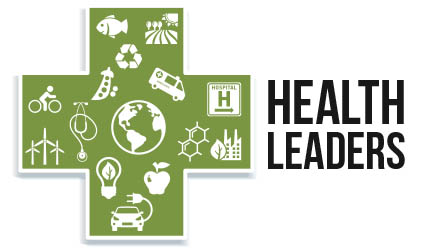 Health Leaders Media Training Agenda 202010:00 a.m.: Introduction, Agenda, Questions from Webinar10:15 a.m.: Elevator Pitch– Small Group Reviews10:40 a.m.: Interview Strategies and Best Practices11:15 a.m.: Break12:00 p.m.: Practice Interviews – Small Group (TV and radio)1:00 p.m.:  	Practice Interview Debrief1:15 p.m.: 	Q&A, Wrap-up, Evaluation